Postup při vyplnění tiskopisu Potvrzení OČR (ošetřovné)     Vážení rodiče, na základě informací ČSSZ, nemůže mateřská škola vydávat potvrzení OČR tak, jak tomu bylo na jaře.  Žádost o ošetřovné je potřebné vyplnit pečující osobou. Níže zasíláme informace, stažené z webových stránek ČSSZ, kde jsou podrobné informace a instrukce:  https://www.cssz.cz/     Na stránce https://eportal.cssz.cz/web/portal/tiskopisy-zoppd-m je uveden formulář Žádost o ošetřovné při péči o dítě za kalendářní měsíc, ve kterém bylo uzavřeno výchovné zařízení (škola) či jeho část. Klikněte po pravé straně na okénko „vyplnit tiskopis“, otevře se Vám žádost https://eportal.cssz.cz/fas/formservice/filler.open?DocID=527091170 . Zaškrtněte „červený čtverec“ nová žádost a vygeneruje se Vám číslo žádosti. Toto číslo bude sloužit pro identifikaci dávkového případu a párování dokladů pro zpracování dávky. Bude nutné ho vyplnit na formulář za další kalendářní měsíc, pokud bude MŠ uzavřena i v dalším měsíci. Rodiče proto žádáme, aby si toto číslo formuláře pečlivě poznamenali nebo si formulář žádosti s číslem uložili ve svém počítači. Na formuláři „Žádost o ošetřovné při péči o dítě za kalendářní měsíc, ve kterém bylo uzavřeno výchovné zařízení (škola) či jeho část.“ bude zaměstnance uvádět prohlášení o uzavření školy včetně doby uzavření. Současně zaměstnance vyplní dny, ve kterých pečoval o dítě. Následně zaměstnance předá formulář svému zaměstnavateli, který na žádost o ošetřovné doplní své záznamy či je uvede na samostatném tiskopisu Záznamy zaměstnavatele k žádosti o ošetřovné při péči o dítě z důvodu uzavření výchovného zařízení, ke které žádost o ošetřovné přiloží. Veškeré tiskopisy vyplňte a předejte až po znovuotevření MŠ, abyste měli správně uvedeno prohlášení o délce uzavření. 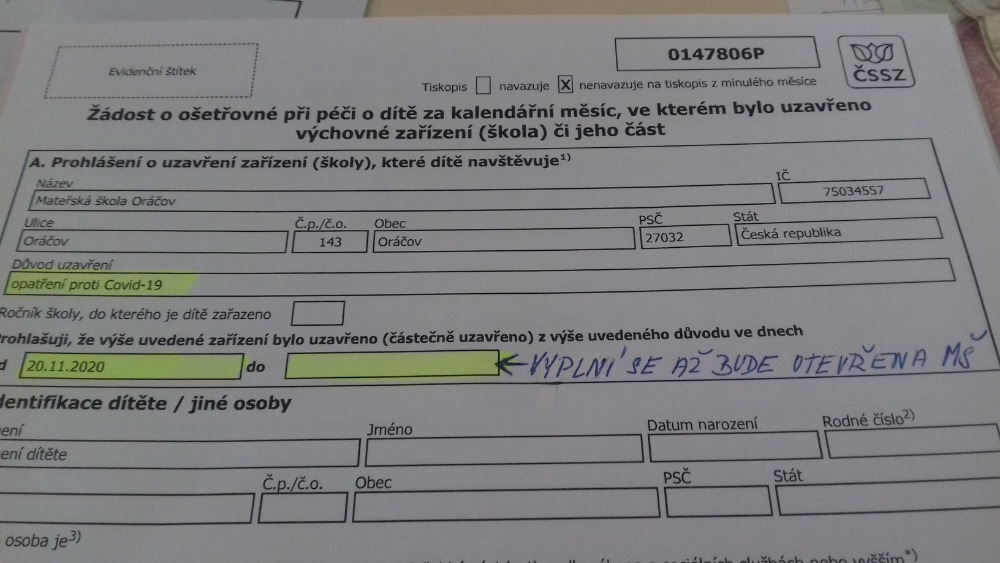 